V EN T U R A AR T & ST R EET PA I N T I N G FE S T I VAL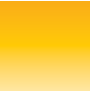 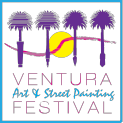 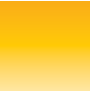 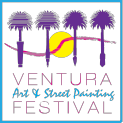 				September 11th & 12th 2021				Ventura Harbor VillageReg i s t r a t i o n D e a d l i n e s a n d A p p l i c a t i o n F e e s :   E a r l y R e g i s t r a t i o n $ 2 5 ( e n d s 4/30)   R e g u l a r Re g i s t r a t i o n $ 3 5 ( 5 / 1 – 6/30)La t e R e g i s t r a t i o n $ 4 5   ( 7 /1 - 8/ 5)              A p p l i c a t i o n f e e i s n o n - re f u n d a b l e .Boo t h F e e :   Si n g l e b o o t h $ 1 50	D o u b l e b o o t h $ 2 75*B o o t h f e e w i l l b e c o n s i d e r e d a d e p o s i t a n d w i l l b e p r o c e s s e d / c a s h e d u p o n r e c e i p t .   R e f u n d s for booth fee will b e is s ue d t o a p p l ic a n t s no t j ur i e d i n t o f e s t i v a l .Ar t i s t N a m e : _ _ _ _ _ _ _ _ _ _ _ _ _ _ _ _ _ _ _ _ _ _ _ _ _ _ _ _______ Bus i ne s s N a m e : _ _ _ _ _ _ _ _ _ _ _ _ _ _ _ _ _ _ _ _ _ _ _ _ _ Ad d r e s s : _ _ _ _ _ _ _ _ _ _ _ _ _ _ ___________________ __ Ci t y / Z i p : _ _ _ _ _ _ _ _ _ _ _ _ _ _ _ _ _ _ _ ______________ Te l e p h o n e : _ _ _ _ _ _ _ _ _ _ _ _ _________ ___ Em a i l : ____________________________________ __ ______ We b s i t e  A d d r e s s :  ___________________________________________________________ __________ Pl ea s e c ho o s e t he c a t eg o r y t ha t bes t r epr es ent s t he i m a g es y o u a r e s ubm i t t i ng .   A s epa r a t e a ppl i c a t i o n fe e i s re q u i re d p e r c a te g o r y e n tr y :☐Painting     ☐Sculpture     ☐Drawing   ☐Textile/Fabric  ☐Jewelry  ☐Mixed Media  ☐Photography   ☐Ceramics    ☐Woodwork☐Metalwork    ☐GlassBoo t h S i z e :  Select one:  ☐Si n gl e ( 10’ x 10’ )    ☐Do u b l e ( 1 0 ’ x 2 0 ’ )I hereby acknowledge that I have read and agree to the terms and conditions as set forth in the application.  I understand that a condition of my entry is that the work I submit be original, and that it be a result of my effort alone.RE L E A S E ,  C O V E N A N T  NO T  T O  S U E  A ND  I NDE MNI F I C A T I O N  A G R E E ME NT For valuable consideration and to induce permission to participate in the Ventura Art & Street Painting Festival (VA&SPF), I hereby RELEASE and agree to INDEMNIFY AND HOLD HARMLESS Ventura County Art Events, Inc. (together with the VA&SPF, the Company) and its officers, employees, members, agents and volunteers from and against any and all liability, demand, claim or right of action for any injury, damage or loss to person and/or property (including, without limitation, personal property and works of art) sustained by exhibitors, guests, invitees or any other person, at any time even if such damage or personal injury results from the NEGLIGENCE of the Company or other parties released.  I further COVENANT NOT TO SUE or make any demand or claim against the Company or other parties released, for or by reason of any damage or personal injury from my participation in the VA&SPF, exhibition of my work or the use of equipment or materials, or other activities, anywhere, at any time. I will pay all fees, damages, and costs, including attorney’s fees, the Company or other parties released may incur in the enforcement of this agreement. I intend this agreement to bind me and my family, my assigns, estate, heirs, and personal representatives.If I am a PARENT or GUARDIAN of any minor person under 18 years of age participating in the activities sponsored by Ventura County Art Events/VA&SPF, I make these representations and agree to the terms of the Release, Covenant Not to Sue and Indemnification Agreement on behalf of each minor, as well as myself, and I agree to assume responsibility for their safety. I further agree to INDEMNIFY AND HOLD HARMLESS the Company, and the other parties released, from and against any demand, claim, right of action or suit that may be brought on behalf of any such minor arising from such activities, at any time.I understand that the Company reserves the right to remove any works, mine included, that do not meet the criteria of the application or are determined by the Company to be inappropriate for family viewing.  Failure to comply with VA&SPF rules may result in my immediate removal from the festival, without refund of any kind, and jeopardize my participation in future festivals. Further, I hereby grantto the Company a non-exclusive, perpetual, irrevocable, royalty-free license to use my work, and any reproduction thereof, however made, including, but not limited to, digital images, photographs and video recording, solely for the purpose of promoting the festival in this and future years.  I understand that the Company reserves the right to revise festival regulations and/or cancel the festival or refuse my participation in the festival in its sole discretion.  I understand that there are no refunds for bad weather or other acts of God. This contract is severable and shall be interpreted and enforced under the laws of the State of California.Si g na t ur e:   _______________________________ ___ ________________________ Date ___________________________Cr e d i t Ca r d I n f o r m a t i o n :Cardholder Name: _______________________________________________________________________________________Business Name:                                                                    Billing Address:                                                                                    City/Zip:                                                           Card #:                                             Card Type:                                            Expiration Date:                              Security Code:                     Signature:                                                                        Ap p l i c a t i o n Ch e c k l i s t :o 	Completed and signed application.o 	Minimum of three images of artist’s work.o 	Jury fee:  (Check or cc.)o 	Booth fee (Check or c.c.)Ve n t u r a A r t & S t r e e t P a i n t i n g F e s t i v a l c / o Ve n t u r a C o u n t y A r t E v e n t sAt t n :   B a r b a r a H i n t o n5700  R a l s t o n  St r eet ,  Sui t e  102 Ve n t u r a , C A   9 3 0 0 3 (8 0 5 )  3 0 2 - 4371 www. v e n t u r a a r t f e s t i v a l . c o m   ⏐em a i l :  bar bar a @ v entura a r t f est i v a l . c o mARTIS T I N F O RMATIO NELIG I BILIT Y :  Artists of all original fine art and fine craft disciplines may apply.  No commercial agents, dealers or manufacturers may enter.  Mass produced kits, molds, embellished objects and commercial reproductions are unacceptable.  All artwork must be signed and must be for sale.FES T I V A L FEE S :  A NONREFUNDABLE application fee is required with each complete application.  One application plus nonrefundable application fee must be received per category.Early registration fee:  $25 (ends 4/30)BOO T H F EES:Single booth (10x10)  $150Double booth (10x20)  $275Artists will not be permitted to share booths. Booths will be assigned at the discretion of the festival.  Please contact the festival for any special needs.App l i c a t i o n D e a d l i n e i s Aug . 5, 2 0 21.  There will be no exceptions to the deadline unless VA&SPF authorizes an extended deadline and releases a Call to Artists for an extension.  All applications must be submitted either: electronically with digital images via email or by mailing an original copy of this application to the contact informationbelow with a CD or flash drive containing images.  Payment must be received with application.  Make checks payable to Ventura County Art Events (VCAE).DIGIT A L I MAGE R E Q U I R E MENTS :  Artists are required to submit 3 high-resolution jpeg images of representative works of art.  Images may be sent via email or on a physical CD or flash drive.  They will not be returned via mail, but may be picked up after 8/15. Emailed images may be sent to  Barbara@venturaartfestival.com. Artists hereby authorize VCAE to use all images submitted by artists for promotional purposes by VCAE relating to VA&SPF before, during or after the event.JUR IED S E L E C T ION P R O C E S S :  Work submitted must be signed, original work.  All entries will be juried.  Jurying will take place 8/07-8/10.  Selected artists will be notified of acceptance on or around Aug. 12, 2021.DIS P L A Y S :  Artists must furnish their own canopy/tent (10x10 or 10x20) and display panels.  Electricity will not be available. Artist agrees that booth will remain set up until 5:00 p.mSunday, Sept 12.  The area can experience some wind, soprepare accordingly.  This is a rain or shine event. BOOTH FEES WILL NOT BE REFUNDED IN THE EVENT OF RAIN OR IF THE VA&SPF IS CANCELLED.SET U P & SECU R I T Y :  Set up will occur Saturday, September 11 at 7:00 a.m.  Please check in with staff. Security is provided Saturday evening.SALE O F A R T :  Each artist much display and provide a copy of a valid business license, California State Seller’s permit or Temporary California Seller’s Permit, if applicable.VEN U E :  Artist booths will be situated in the parking lot between Brophy Bros. and Andrias at the Ventura Harbor Village.  Street painters will be creating art on the sidewalks around the area.PUBLIC I T Y :  All media will be used to promote the festival: Internet & social media, newspapers and flyers.IMP O R T A N T D A T E S :8/5:  Artist Application Deadline8/12:  Notification of Artist AcceptanceSept. 11 & 12 Ventura Art & Street Painting FestivalReg. registration fee:$35(5/01-6/30)Late registration fee:$45(7/1-8/5)